1. MotivateWhen have you felt like singing the blues?dog ran awaypickup truck broke downguitar broke a stringhigh golf scoreour team lostburned the dinnertraffic jam made me latecaught the fluspilled my soft drinkkids made a mess … AGAIN	biggest fish ever on my line got awaytax bill cameForm 1040now we have two teenage drivers (and high insurance)2. TransitionMany things in these unprecedented times can cause us to “feel blue” or send us into a “blue funk”But we can cling to the reality that God will us up when we feel down.3. Bible Study3.1 Problems and ConcernsListen for David’s plea.Psalm 31:1-2 (NIV) In you, O LORD, I have taken refuge; let me never be put to shame;  deliver me in your righteousness.  2  Turn your ear to me, come quickly to my rescue; be my rock of refuge, a strong fortress to save me.In whom did David affirm his trust? in the Lordin Jehovah … the God Who ISWhat words or phrases did he use to describe what he desired for the Lord to be for him during this life situation? give him refugekeep him from being put to shamelisten, really listenrescue … quicklyrock of refugebe a strong fortresssave himWhat is the background for the imagery? What do you know about the problems for which David would have needed God’s rescue?chased by Saulprotecting his sheepfacing Goliathdealing with a coup by his son, Absalomfacing up to God’s judgment for his sin with Bathsheba and UriahWhat are some circumstances that tend to bring you down? healthfinancesfamily disputeskids struggling in schoolornery neighborspersonal spiritual struggles where you have often failedHow do complaint and blame do nothing for one's situation and can even make the it  worse?shows a lack of faithshows unwillingness to confess and repent when the blame belongs to youdoesn’t deal with the actual problemblaming God is a big problemeven if it is someone else’s fault, don’t forget God is still in controlif someone else’s fault, there may be a need for forgivenesscomplaining to others is talking to the wrong person – bring the problem to God, tell Him you are trusting for His solution, His problem solving How do David’s words give us hope in our distress?God is our refuge from situations that seem to pile up on usGod does listen to us, rescue us – have learners look up these verses …Psalm 55:22 (NIV) Cast your cares on the LORD and he will sustain you; he will never let the righteous fall. Psalm 10:17 (NIV)  You hear, O LORD, the desire of the afflicted; you encourage them, and you listen to their cry, Psalm 34:15 (NIV) The eyes of the LORD are on the righteous and his ears are attentive to their cry; This may be a good time to pause for people to volunteer to pray for people you know who are struggling … people in your class … families in your church.  Claim these promises.3.2 Take Your Concerns to GodListen for specific ways God rescues.Psalm 31:3-4 (NIV)   Since you are my rock and my fortress, for the sake of your name lead and guide me.  4  Free me from the trap that is set for me, for you are my refuge. Once again, David refers to God as a rock, his refuge and fortress.  Why do you suppose David is repeating himself?helps him remember the reality of the situation, the Truth that God is in charge and capablefaith is ongoing, it’s not just a one-time declarationthe style of the writing fits … poetrylike song lyrics which repeat for emphasisConsider the description of the Cherubim who constantly repeat, “Holy, Holy, Holy”What is stated in verse 4 that may be a hint of what was causing his emotional upheaval? someone (or some ones) had set a trap for DavidMaybe King Saulmaybe his son Absalommaybe the PhilistinesWhat are some secret nets or traps we fall prey to? what looks like a good deal or bargain isn’twe are sucked into a business deal or a job offer that is badjust one more chocolate chip cookie …this looks like fun, what could possibly go wrongjust one peek at this web site won’t hurtone little drink never hurt anyone that badthat guy cut me off in traffic, watch how I fix him at the next lightWhat are some ways that God sends help when we turn to Him for rescue from traps, snares, and the enemies’ attacks? forgives us when it is our own fault that we fall into the enemy’s trapsgives strength and wisdom to avoid problems the next timeturns enemies’ efforts to boomerang on themselvesrescues you out of the problemhides you so enemies cannot find youenables you to miss the trap – helps you to see it and avoid itDeuteronomy 28:7 (NLT2)  “The LORD will conquer your enemies when they attack you. They will attack you from one direction, but they will scatter from you in seven!”enables you to turn the tables on your enemies and they end up trapped and/or defeatedsolves the problem for usgives us the solution to the problemprovides the need3.3 Trust God to Carry You ThroughListen for David’s response.Psalm 31:5-8 (NIV)   Into your hands I commit my spirit; redeem me, O LORD, the God of truth.  6  I hate those who cling to worthless idols; I trust in the LORD.  7  I will be glad and rejoice in your love, for you saw my affliction and knew the anguish of my soul.  8  You have not handed me over to the enemy but have set my feet in a spacious place. What additional affirmations of trust are found in verse 5? he commits himself to God’s care, God’s handsseeks God’s redemption, rescue out of the problemdeclares Jehovah to be the God of Truth (that which agrees with reality)Jehovah (The God Who IS), the True God is the One in whom he trustsWhat were some of the manifestations of God’s mercy the psalmist identified in verses 7-8? God saw his afflictionGod knew his anguishGod did not allow David’s enemies to trap/harm himGod got him out of the trap, set him free (spacious place)Whereas he had the blues over his circumstances in life, what emotions characterized his disposition upon thinking about God’s mercy? he was gladhe rejoicedhe experienced God’s lovehe was assured that God saw his situationWhere does our culture encourage us to put our trust when we need protection?find another doctorclaim the 2nd amendment – buy a gunhoard supplies for the coming worldwide apocalypse look it up on Google – you can always find the answer theremoney – buy your way out of the problemcall your congressman, they can pass a new law, a new appropriationWhat are some words that describe how you feel to know that God sees your affliction and knows the troubles of your soul? assuranceencouragedat peace relievedconfidentoptimistichopefulsecureApplicationWorship. Trust is expressed as you worship because it keeps you focused on Christ. Make the decision to actively engage in worship both with your church and in your private devotional life. Study. Identify Bible verses that teach what God says about the issue of depression and sadness in our lives Then you can share them with others. Seek help. Do a serious personal evaluation about what causes depression in your life. Admit that it is real and it is serious. It might be time to talk with a close friend, pastor, or counselor about it. Clueless Crossword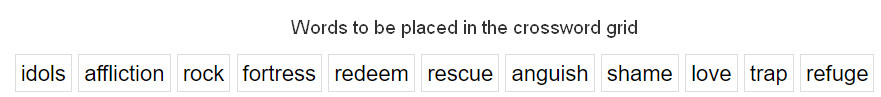 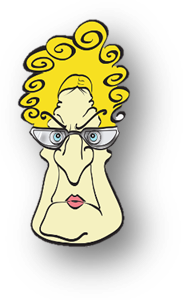 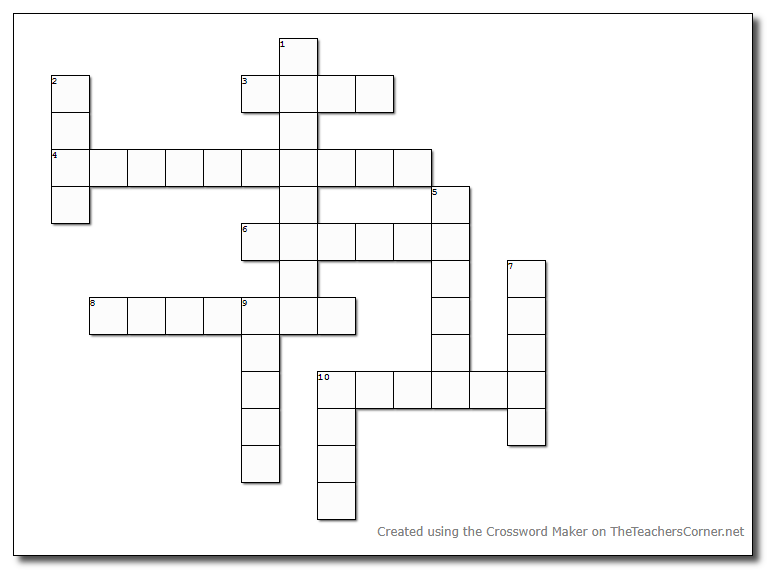 